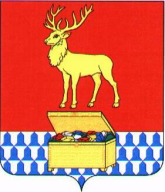 Р Е Ш Е Н И ЕСОВЕТА КАЛАРСКОГО МУНИЦИПАЛЬНОГО ОКРУГАЗАБАЙКАЛЬСКОГО КРАЯот 23 апреля 2021 года 							№ 83с. ЧараОб утверждении порядка принятия решения к депутату, выборному должностному лицу местного самоуправления мер ответственности, предусмотренных частью 7.3-1 статьи 40 Федерального закона «Об общих  принципах организации местного самоуправления в Российской Федерации» В соответствии с пунктом 7.3-2. Статьи 40 Федерального закона от 06 октября 2003 года № 131-ФЗ «Об общих принципах организации местного самоуправления в Российской Федерации», пунктом 16 статьи 12.3 Закона Забайкальского края от 25 июля 2008 года № 18-ЗЗК «О противодействии коррупции в Забайкальском крае», руководствуясь статьей 30 Устава Каларского муниципального округа Забайкальского края, Совет Каларского муниципального округа Забайкальского края РЕШИЛ:Утвердить прилагаемый порядок принятия решения к депутату, выборному должностному лицу местного самоуправления мер ответственности, предусмотренных частью 7.3-1. статьи 40 Федерального закона «Об общих принципах организации местного самоуправления в Российской Федерации».Со дня вступления в силу настоящего решения отменить:решение Совета сельского поселения «Чарское» от 30 июня 2020 года № 144 «Об утверждении Порядка принятия решения о применении к депутату, главе сельского поселения «Чарское» мер ответственности, предусмотренных частью 7.3-1. статьи 40 Федерального закона «Об общих принципах организации местного самоуправления в Российской Федерации», в сельском поселении «Чарское»;решение Совета сельского поселения «Икабьинское» от 15 июня 2020 года № 159 «О Порядке принятия решения о применении мер ответственности к депутату, члену выборного органа местного самоуправления, выборному должностному лицу местного самоуправления, представившим недостоверные или неполные сведения о своих доходах, расходах, об имуществе и обязательствах имущественного характера, а также сведения о доходах, расходах, об имуществе и обязательствах имущественного характера своихсупруги (супруга) и несовершеннолетних детей, если искажение этих сведений является несущественным».3. Настоящее решение вступает в силу на следующий день после дня его официального опубликования (обнародования) на официальном сайте Каларского муниципального округа Забайкальского края.Глава  Каларского муниципальногоокруга Забайкальского края 							Климович С.А.                                                                                            УТВЕРЖДЕНОрешением Совета Каларского муниципального округа Забайкальского края от 23 апреля 2021 г. № 83ПОРЯДОКпринятия решения о применении к депутату, выборному должностному лицу местного самоуправления мер ответственности, предусмотренных частью 7.3-1 статьи 40 Федерального закона «Об общих принципах организации местного самоуправления в Российской Федерации»1. Настоящий Порядок определяет правила принятия решения о применении мер ответственности к депутату, выборному должностному лицу местного самоуправления Каларского муниципального округа, представившим недостоверные или неполные сведения о своих доходах, расходах, об имуществе и обязательствах имущественного характера, а также сведения о доходах, расходах, об имуществе и обязательствах имущественного характера своих супруги (супруга) и несовершеннолетних детей, если искажение этих сведений является несущественным.2. К депутату, выборному должностному лицу местного самоуправления  городского Каларского муниципального округа недостоверные или неполные сведения о своих доходах, расходах, об имуществе и обязательствах имущественного характера, а также сведения о доходах, расходах, об имуществе и обязательствах имущественного характера своих супруги (супруга) и несовершеннолетних детей, если искажение этих сведений является несущественным, могут быть применены следующие меры ответственности:1) предупреждение;2) освобождение от должности с лишением права занимать должности в представительном органе муниципального образования, выборном органе местного самоуправления до прекращения срока его полномочий;3) освобождение от осуществления полномочий на постоянной основе с лишением права осуществлять полномочия на постоянной основе до прекращения срока его полномочий;4) запрет занимать должности в представительном органе муниципального образования, выборном органе местного самоуправления до прекращения срока его полномочий;5) запрет исполнять полномочия на постоянной основе до прекращения срока его полномочий.3. Решение о применении мер ответственности, предусмотренных в пункте 2 настоящего Порядка (далее – иные меры ответственности), принимается Советом Каларского муниципального округа не позднее шести месяцев со дня поступления заявления от Управления Губернатора Забайкальского края  по вопросам противодействия коррупции в Совет Каларского муниципального округа и не позднее трех лет со дня совершения коррупционного правонарушения.4. По решению Совета Каларского муниципального округа образуется комиссия, состоящая из не менее чем трех депутатов, на которой предварительно рассматривается поступившая информация в отношении депутата, выборного должностного лица местного самоуправления Каларского муниципального округа, формируются предложения по применению меры ответственности.В случае рассмотрения комиссией вопроса о применении меры ответственности в отношении депутата, выборного должностного лица  местного самоуправления Каларского муниципального округа, являющегося членом комиссии, указанным лицом заявляется самоотвод. В случае самоотвода всех членов комиссии решением Совета Каларского муниципального округа формируется новый состав комиссии.5. Решение о применении меры ответственности подлежит рассмотрению на открытом заседании Совета Каларского муниципального округа .6. Решение о применении меры ответственности принимается отдельно в отношении каждого депутата, выборного должностного лица местного самоуправления Каларского муниципального округа путем голосования большинством голосов от числа депутатов, присутствующих на заседании, в порядке, установленном Регламентом Совета Каларского муниципального округа.Депутат, выборное должностное лицо местного самоуправления Каларского муниципального округа, в отношении которых рассматривается вопрос о применении меры ответственности, участие в голосовании не принимают.7.Совет Каларского муниципального округа по результатам рассмотрения заявления от Управления Губернатора по Забайкальскому краю по вопросам противодействия коррупции, заслушав объяснения депутата, выборного должностного лица местного самоуправления Каларского муниципального округа, принимает одно из следующих мотивированных решений:- о применении к депутату, выборному должностному лицу местного самоуправления Каларского муниципального округа меры ответственности, соответствующей мерам ответственности, предусмотренным частью 7.3-1 статьи 40 Федерального закона "Об общих принципах организации местного самоуправления в Российской Федерации";8. Искажение представленных депутатом, членом выборного органа, выборным должностным лицом сведений о своих доходах, расходах, об имуществе и обязательствах имущественного характера, а также сведений о доходах, расходах, об имуществе и обязательствах имущественного характера своих супруги (супруга) и несовершеннолетних детей, является несущественным, если:- разница при суммировании всех доходов, указанных в представленных сведениях, не превышает 50000 рублей от фактически полученного дохода;- объект недвижимого имущества, находящийся в пользовании по договору социального найма, указан в разделе «Недвижимое имущество»;- объект недвижимого имущества, который ранее указывался в разделе «Недвижимое имущество», фактически оказался объектом недвижимого имущества, находящимся в пользовании, либо оказался объектом, возведенным на соответствующем земельном участке, но регистрация такого объекта не осуществлена;- не указаны сведения об имуществе, находящемся в долевой собственности депутата, члена выборного органа, выборного должностного лица и члена его семьи, при этом сведения о наличии такого имущества в собственности члена семьи указаны в сведениях, представленных в отношении члена семьи;- сведения об имуществе, принадлежащем супругам на праве совместной собственности, указаны только в сведениях одного из супругов либо в сведениях одного из супругов данные указаны достоверно, а в сведениях другого - недостоверно;- площадь объекта недвижимого имущества указана некорректно, при этом величина ошибки не превышает 10% от реальной площади данного объекта (и как следствие, является округлением в большую или меньшую сторону его площади) либо является технической ошибкой (опиской или опечаткой, например, когда "зеркально" отражены соседние цифры), допущенной при указании площади данного объекта;- не указаны сведения о транспортных средствах, рыночная стоимость которых не превышает 100000 рублей, фактическое пользование данными транспортными средствами не осуществляется более 10 лет и (или) они были переданы третьим лицам по генеральной доверенности, а также о транспортных средствах, находящихся в угоне;- ошибки в наименовании вида транспортного средства и в наименовании места его регистрации (за исключением субъекта Российской Федерации);- не указаны сведения о банковских счетах, вкладах, остаток денежных средств на которых не превышает 1000 рублей, при этом движение денежных средств по счету в отчетном периоде не осуществлялось;- не указаны сведения о счете, открытом в банке, расположенном на территории Российской Федерации, который использовался в отчетном периоде только для совершения сделки по приобретению объекта недвижимого имущества и (или) транспортного средства, а также аренды банковской ячейки для этих сделок, если остаток средств на данном счете по состоянию на 31 декабря отчетного периода составлял менее 10000 рублей и при этом сведения о совершенной сделке и (или) приобретенном имуществе указаны в соответствующем разделе;- отсутствуют иные обстоятельства, свидетельствующие о том, что при предоставлении недостоверных или неполных сведений о своих доходах, расходах, об имуществе и обязательствах имущественного характера были сокрыты конфликт интересов, нарушение запретов, установленных действующим законодательством, или сокрыты доходы, имущество, источники происхождения которых депутат, выборное должностное лицо местного самоуправления не мог пояснить или стоимость которых не соответствовала его доходам.9 .Советом Каларского муниципального округа учитываются характер и тяжесть допущенного нарушения, обстоятельства, при которых допущено нарушение, наличие смягчающих или отягчающих обстоятельств, степень вины депутата, члена выборного органа, выборного должностного лица, принятие ранее мер, направленных на предотвращение совершения нарушения, иные обстоятельства, свидетельствующие о характере и тяжести совершенного нарушения.Решение о применении меры ответственности оформляется в письменной форме, должно быть мотивировано.10. Основаниями для отказа в применении к депутату, выборному должностному лицу местного самоуправления Каларского муниципального округа иной меры ответственности являются:- отсутствие в заявлении Управления Губернатора по Забайкальскому краю по вопросам противодействия коррупции  достаточных фактов несоблюдения депутатом, выборным должностным лицом местного самоуправления городского поселения «Новочарское» ограничений, запретов, неисполнения обязанностей, установленных Федеральным законом от 25 декабря 2008 года № 273-ФЗ «О противодействии коррупции», Федеральным законом от 3 декабря 2012 года № 230-ФЗ «О контроле за соответствием расходов лиц, замещающих государственные должности, и иных лиц их доходам», Федеральным законом от 7 мая 2013 года № 79-ФЗ «О запрете отдельным категориям лиц открывать и иметь счета (вклады), хранить наличные денежные средства и ценности в иностранных банках, расположенных за пределами территории Российской Федерации, владеть и (или) пользоваться иностранными финансовыми инструментами».- истечение срока, установленного вторым абзацем настоящего пункта, в течение которого к депутату, выборному должностному лицу местного самоуправления Каларского муниципального округа могут быть применены иные меры ответственности.11. Копия решения о применении к депутату Совета Каларского муниципального округа меры ответственности либо об отказе в ее применении вручается указанному лицу и направляется  в Управление Губернатора по Забайкальскому краю по вопросам противодействия коррупции в течение пяти дней со дня принятия соответствующего решения.____________________________________________